SUBMIT EVENTS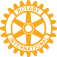 You may submit event information per the District 7910 Promotional Guidelines. If your club does not use ClubRunner, please send your event information to Immediate Past Governor/Newsletter Editor Jim Fusco, jim.fusco2@gmail.com. And, please make sure to add Jim to your club's distribution list.DISTRICT SOCIAL MEDIA'Like' and share us on Facebook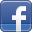 'Follow' us on Twitter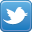 DISTRICT & CLUB EVENTS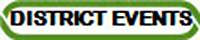 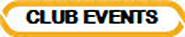 UPCOMING DISTRICT EVENTSFOR: MARCH 7-APRIL 7Tonight: Rotary Youth Leadership Awards Committee MeetingTuesday, March 7 
 6:30-9:00 p.m.DoubleTree Hotel, LeominsterNortheast Presidents-Elect Training SeminarThursday, March 9-Saturday, March 11Sheraton Framingham Hotel & Conference Center, FraminghamRotary Youth Leadership Awards - Group Facilitator Training Session #1Sunday, March 12
1:00-5:00 p.m.DoubleTree Hotel, LeominsterDistrict Governor-Elect Karin Gaffney's Cabinet MeetingThursday, March 166:00– 7:30 p.m.Courtyard Hotel, LittletonMembership Workshop in AuburnTuesday, March 21 
 6:30 PM – 8:30 PMRealtors Association of Central Mass.Assistant Governors Meeting - LiveWednesday, March 22 
 6:30– 8:30 p.m.DoubleTree Hotel, LeominsterMembership Workshop in ActonThursday, March 23 
 6:30–8:30 p.m.One Acton PlaceMembership Workshop in WellesleyTuesday, March 28Wellesley Community CenterMembership Workshop in West BoylstonThursday, March 30The Manor/Draught House Bar & GrillDistrict Training AssemblyMonday, April 3 
 5:45- 8:00 p.m.Location to be announcedVIEW THESE PLUS MORE UPCOMING DISTRICT EVENTS - INCLUDING ALL GOVERNOR'S VISITSRI SPOTLIGHT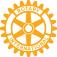 '17-'19 UNESCO-IHE Scholarship Applications AvailableBy Abby McNearREAD MORE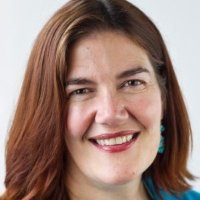 Rotary Peace Centers: 2019 Rotary Peace Fellowship applications now available READ MORE
 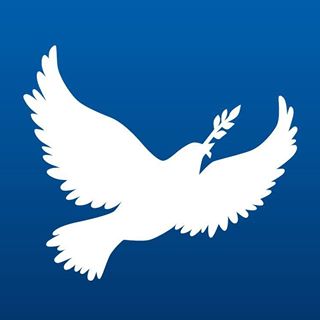 Rotary Releases $35 Million to Combat PolioREAD MORE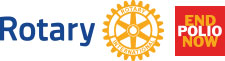 To read the February 2017 issue of End Polio Now Newsletter, click here.RI Website Has Been UpdatedFor a sneak peak at the new Rotary International website, click here.Read more about the web-refresh projectLearn more about the online tools available to you and your clubClub & District Report from RIBy Katlin Bautz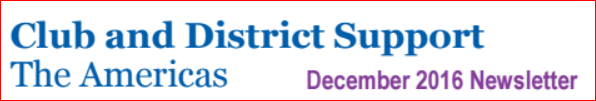 READ REPORTIn the New Year: Spend Less. Give More. To learn more about Rotary Global Reward, click here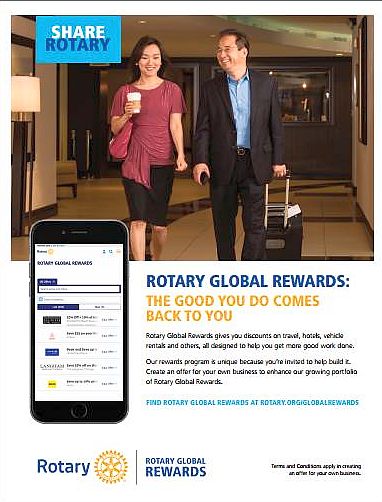 To download the Rotary Global Reward flyer,click hereContact Judy Merriman, chair of the District Rotary Global Rewards Committeeat judymerriman@townisp.com.The Rotary Foundation Named 'World’s Outstanding Foundation'READ MORE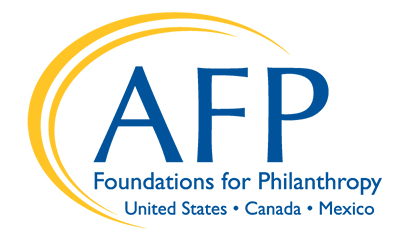 'Rotary Leader' Newsletter: January 2017 READ NEWSLETTER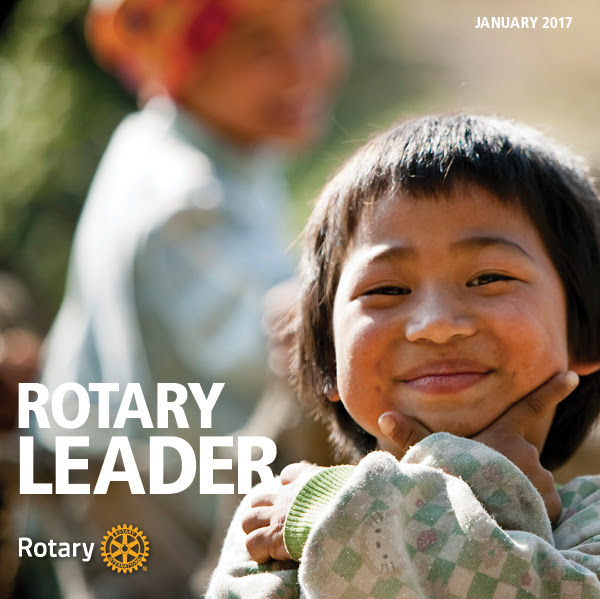 Meet Ian Riseley: '17-'18 RI PresidentREAD MORE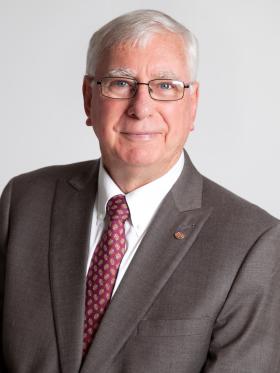 'Beyond Borders:'  2017By Dean Rohrs, RI Vice President and RI Director for Zones 24 & 32To read the March 2017 issue of Beyond Borders, click here.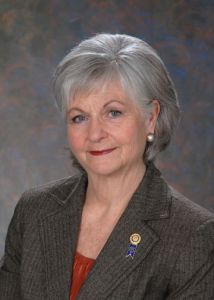 In the March issue:Director-Nominee Jeff Cadorette (see below) discusses his "journey"  toward directorship - and promises to take us along with him on a great ride.Rezoning the Rotary Globe by Mike McGovernZone Coordinator Training in EvanstonMembership Matters by Quentin WodonHow Dies a Club Attract New Members?Million Dollar Dinner Reaps Big RewardsPolar Plunge in District 7930 Raises over $250,000To read Dean's highlights of the January RI Board of Directors meeting, click here.Meet Jeff Cadorette: Our New RI DirectorREAD MORE
 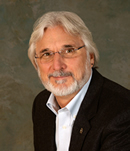 Meet Sam Owori: Our '18-'19 RI PresidentSam Owon is a Ugandan businessman and a member of the Rotary Club of Kampala.READ MORE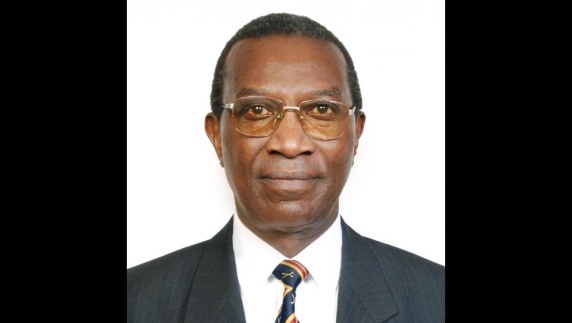 A Letter from '16-'17 RI President John GermREAD MORE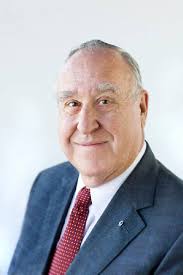 To download the World Polio Day toolkit, click hereFor information on the April 2017 Rotary International Convention, click here.To read a profile of John Germ, click hereTo visit the President’s page, click hereTo watch the Meet Your President video, click here 2017 Rotary Zone 24 & 32 InstituteREAD MORE & REGISTER NOWCampaign to End Polio: What you don't know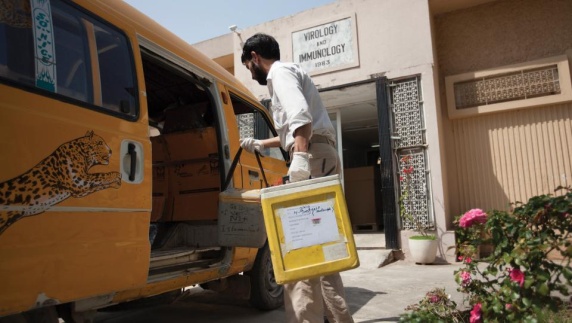 When was the last time there was polio in Europe?READ MOREWhat Millennials Love about Rotary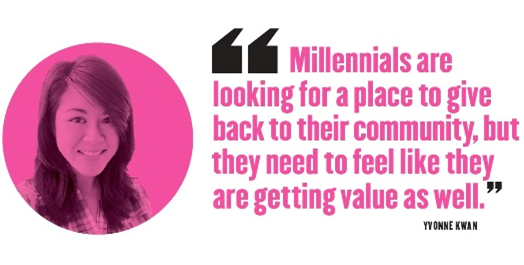 Millennials, an ethnically diverse, fiercely independent generation of digital natives, are doing more than just snapping selfies—they’re looking for a way to make a difference in their communities.READ MOREGet Ready for Your District Rotary Foundation Seminar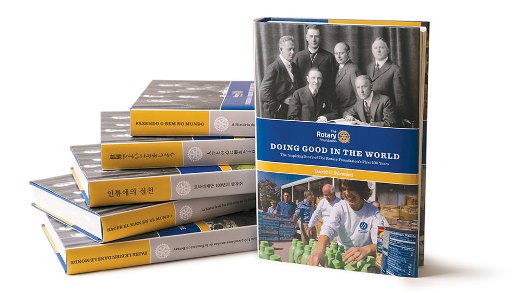 The Rotary Foundation is celebrating its 100th year of Doing Good in the World. Take the opportunity to strengthen your district and clubs during your district's Rotary Foundation Seminar by using resources from centennial.rotary.org.Go to the Promotional resources tab to download the following Centennial Promotional Kit materials:Ideas and activities for clubsDoing Good in the World promotional flierDoing Good in the World bookmarkSample press releaseCentennial letterheadCentennial PowerPoint templateHistory of the Rotary Foundation PowerPointCentennial postcardLet others know about these materials they can use to promote the Foundation in their clubs and communities. Membership Minute: Impact Begins with You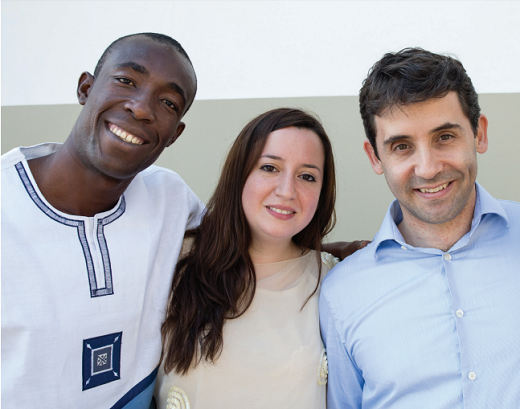 A positive member experience begins long before someone joins a Rotary club. Start by introducing prospective members to Rotary with the Impact Begins With You brochure.READ MORENew Tools for Membership Tool Belt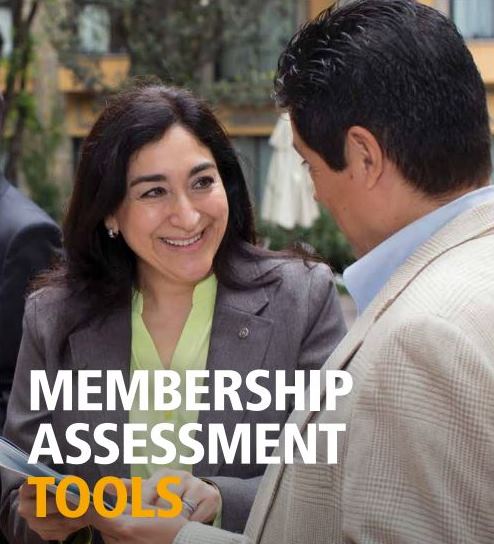 Looking to enhance your club-membership experience?READ MOREA How-To Membership-Leads Video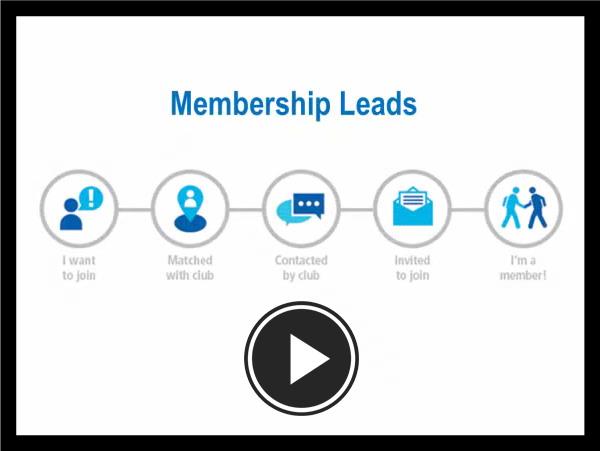 WATCH VIDEORI Membership Resource GuideTo download the Guide in PDF format, click here
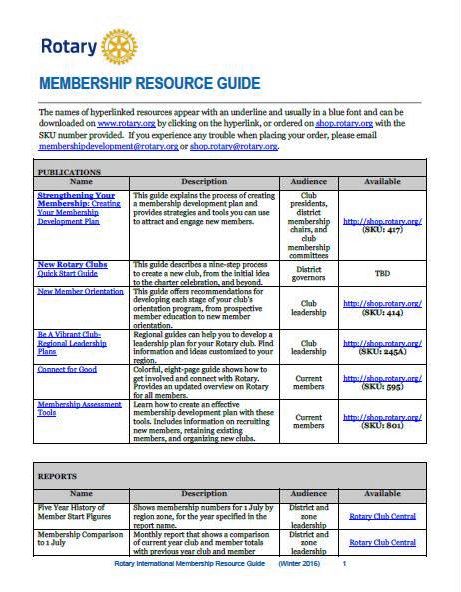 RI Makes Changes in 'Brand Center' Online ToolWe hope that you've found Rotary International’s Brand Center a useful tool to create customized logos and brochures - and to tell Rotary's story in a consistent and engaging way. To gain access, you will need to login with your Rotary Membership ID.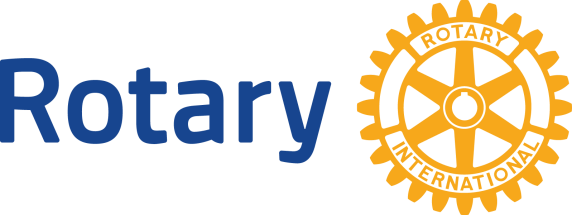 '16-'17 Rotary Theme: 'Rotary Serving Humanity'To download the image in JPEG format, click here.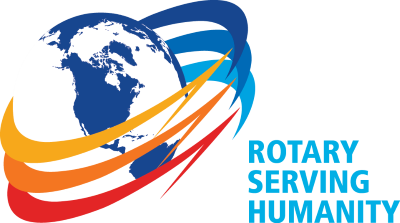 Check Out 'Rotary Voices' Blog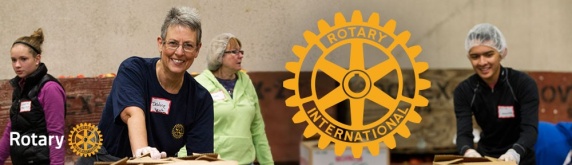 Check out Rotary Voices, the official blog of Rotary International. This blog features stories by and about Rotary members, Rotary program alumni, and the people we partner and work with.